Deník praxe Choroby psů a koček 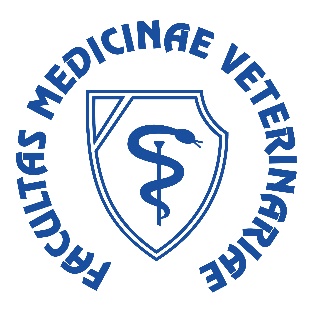 ___________________________________Jméno, příjmení studenta___V  .  .  .  .  .  @vfu.cz___Identifikační číslo studenta6. ročník MSP Veterinární lékařstvíakademický rok 20__/20__Místo výkonu praxe: název a adresa poskytovatele praxe, odkaz na web pracovištěDoba konání praxe: termín nástupu a ukončení (4 týdny, 150 hodin)Povinnou součástí kurikula MSP Veterinární lékařství je absolvování klinické externí praxe pod přímým dohledem soukromého veterinárního lékaře. Externí klinická praxe v rozsahu 150 hod (4 týdnů) je součástí blokové výuky 6. ročníku MSP Veterinární lékařství realizované v rámci předmětu Choroby psů a koček, který je zakončen dílčí státní rigorózní zkouškou. Cílem praxe je prohloubení a posilování základních dovedností a způsobilostí studenta v oblasti chorob psů a koček, případně i dalších zvířat zájmových chovů, a to ve smyslu rozvoje jeho odborných a profesních kompetencí využitelných k provozování profese od prvého dne po absolvování studijního programu.  Charakteristika místa výkonu praxeNázev pracoviště a adresa:……………………………………………………………………….. Orientační poměr zastoupení jednotlivých druhů ošetřovaných zvířat daného pracoviště:(např. 80 % malá zvířata, 20 % farmová zvířata apod.), případně další charakteristika pracoviště s uvedením jeho specializace. ……………………………………………………………………… SOUBOR PACIENTŮ(vyplní student) Přehled pacientů, se kterými se student setkal na své praxi SEZNAM ABSOLVOVANÝCH ČINNOSTÍ* (vyplní student)*seznam činností je orientační, slouží k sebehodnocení studenta, který by z nich měl absolvovat alespoň 60 %, splněné činnosti označte křížkem Další činnosti (mimo výše zmíněné) dopište zde:Sebehodnocení studenta (stručně několika větami, co mi praxe přinesla, jaké jsou moje silné a slabé stránky, nejobtížnější momenty na praxi apod.).  POTVRZENÍ O ABSOLVOVÁNÍ PRAXE A HODNOCENÍ STUDENTA POSKYTOVATELEM PRAXE(vyplní poskytovatel praxe)*Označte křížkem (povinné) Zodpovědná osoba (veterinární lékař) za poskytovatele praxe (podpis, razítko): .........................................................................................HODNOCENÍ PRAXE STUDENTEM(vyplní student)*Označte křížkem (povinné) POTVRZENÍ STUDENTA O ABSOLVOVÁNÍ PRAXE, PRAVDIVOSTI A ÚPLNOSTI INFORMACÍ UVEDENÝCH V DENÍKU PRAXE A SHODĚ ELEKTRONICKÉ A TIŠTĚNÉ VERZE DENÍKU PRAXEDatum:..........................................			          Podpis:..............................................HODNOCENÍ DENÍKU PRAXE GARANTEM PŘEDMĚTU(vyplní garant předmětu)Deník praxe „Choroby psů a koček“ VYHOVUJE bez připomínek  /  VYHOVUJE s dílčími nedostatky /  NEVYHOVUJEPoznámky:Datum..........................................			          Podpis................................................Pacient č.Datum Nacionále Anamnéza/hlavní klinické příznakyVyšetření, diagnostika, léčba, výsledek léčbyKompetence/dovednostPopis činnostisplněnonesplněnoKomunikace a profesní etika, vedení lékařských záznamůZískání relevantní anamnézy od majitele, schopnost poskytnou základní instrukce majiteli stran ošetřování pacienta a domácí péče, vedení lékařských záznamů. Komunikace v týmu pracovníků, referování o stavu pacienta, diskuze odborné problematiky s poskytovatelem praxe, řešení etických dilemat, zvadání stresových situací. Příprava a odeslání žádanek pro příslušná laboratorní vyšetření. Písemná příprava instrukcí pro majitele týkající se domáčí péče. Bezpečná fixace a manipulace se zvířatyBezpečná fixace a manipulace se psem při vyšetření, odběru vzorků či aplikaci léčiv, schopnost instruovat majitele, jak fixaci psa provádět.Bezpečná fixace a manipulace s kočkou při vyšetření, odběru vzorků či aplikaci léčiv, schopnost instruovat majitele, jak fixaci kočky provádět.Klinické vyšetření/odběr a hodnocení vzorkůPosouzení celkového zdravotního stavu, BCS, vyšetření triasu, sliznic a oka, kůže a kožních derivátů, hmatných mízních uzlin, základní vyšetření dutiny břišní a hrudní (palpace, perkuse, auskultace).Abdominální palpace a rektální vyšetření u psa. Rektální otisk a cytologické vyšetření, odběr pro kultivaci trusu, hodnocení střevní flóry.Fyzikální a chemické vyšetření moči, zhodnocení hustoty moči.Mikroskopické vyšetření močového sedimentu, cytologické vyšetření moči.Ortopedické vyšetření Vyšetření v pohybu a v klidu, určení končetiny, na kterou pacient kulhá včetně stupně kulhání, diferenciace mezi ortopedickým a neurologickým problémem.  Palpace jednotlivých struktur končetiny, posouzení rozsahu pohybu jednotlivých kloubů, případné nestability, identifikace otoku a místa (zdroje) bolestivosti. Specifické testy při vyšetření kloubů pánevní a hrudní končetiny: tibiální kompresní test, zásuvkový test, sedací zkouška, hluboká palpace PC, hyperextenze a hypeflexe ramenního kloubu, palpace šlachy bicepsu. Neurologické vyšetřeníPosouzení vědomí, chování, držení a chůze, vyšetření hlavových nervů, postojových reakcí, spinálních reflexů a citlivosti, lokalizace podle neurologických příznaků.Oftalmologické vyšetřeníObranný a pupilární reflex, reakce oka na osvit, vyšetření víček, spojivky a třetího víčka, vyšetření rohovky a duhovky, Schirmerův test, barvení fluoresceinem. Měření očního tlaku. Vyšetření oka oftalmoskopem (přímá/nepřímá oftalmoskopie).Dermatologické vyšetřeníVyšetření kůže, povrchový a hluboký kožní seškrab, lepicí páska, Wood, DTM, vyšetření chlupů.   Klinické vyšetření uší, otoskopie, zhotovení výtěru a jeho barvení, mikroskopie, základní ošetření zvukovodu.                  Klinické vyšetření paranálních váčků, jejich evakuace případně výplach.  Krácení drápů. Kardiologické vyšetřeníAuskultace srdce, hodnocení srdečních ozve a případných šelestů, palpace pulzu, EKG vyšetření.Měření krevního tlaku dopplerem, oscilometrie. Stomatologické vyšetřeníVyšetření dutiny ústní, zhodnocení skusu, posouzení stupně a rozsahu postižení parodontu případně dalších struktur v dutině ústní, zhodnocení viklavosti zubů s návrhem léčebného postupu. Ošetření pacienta s parodontálním onemocněním, vyšetření parodontu dentální sondou, odstranění sub-/supra-gingiválního zubního kamene, depurace povrhu zubů. Vyšetření reprodukčního traktuVaginální vyšetření feny, zhotovení a posouzení cytologie vaginálního stěru.Stanovení fáze pohlavního cyklu feny. Ultrazvukové vyšetření pohlavních orgánů feny/kočky, diagnostika březosti. Palpační vyšetření mléčné žlázy feny/kočky.Onkologické vyšetřeníVyšetření pacienta s podezřením na onkologické onemocnění. Vyšetření mízních uzlin (FNAB, FNNAB), staging. Návrh diagnostického postupu a léčebného plánu u onkologického pacienta. Příprava pacienta, operatéra a nástrojů k aseptickému chirurgickému zákrokuStříhání srsti, mytí a dezinfekce operačního pole, zásady krytí operačního pole.  Příprava operatéra k aseptickému zákroku, mytí rukou, otevřená/uzavřená/asistovaná technika oblékání rukavic.Péče o chirurgické nástroje, jejich mytí a sterilizace. Znalost základních chirurgických nástrojů a techniky jejich držení.Sedace, celková anestezie a její monitoring, pooperační péčeZákladní preanesteziologické vyšetření, zhodnocení rizikovosti pacienta (ASA klasifikace), návrh vhodného anesteziologického protokolu s výpočtem dávky anestetik. Monitoring pacienta během anestezie, postanesteziologická péče. Zhodnocení bolesti a návrh analgetické terapie. Vyšetření a péče o neodkladného pacienta, zásady CPRAsistence při vyšetření a ošetření neodkladného pacienta, zvládnutí zásad CPR.  Ošetření pacienta v šokovém stavu, navržení diagnostického a terapeutického plánu. Zvládnutí zásad kyslíkové terapie, použití masky, boxu, nazálního katetru. Provedení abdominocentézy/torakocentézy/asistence při tracheostomii/uretrotomii. Ošetření rányZhodnocení stavu a charakteru rány s návrhem jejího ošetření. Vyšetření kousné rány palpační sondou se zhodnocením jejího rozsahu. Provedení základního ošetření rány (laváž a debidement). Ošetření abscesu, seromu apod. Přiložení krycího, fixačního obvazu. Aplikace léčiv Perorální, parentální (i.m., s.c., i.v.) aplikace léčiv, preventivní vakcinace, znalost core a non-core vakcinačních schémat u psů a koček. Odběr vzorků krve z periferní žílyOdběr vzorků krve z periferní žíly u psa/kočky. Aseptická technika odběru z v. cephalicha antebrachii, v. shaphena nebo v. jugularis. Katetrizace periferní žíly a základy infuzní terapieAseptická technika katetrizace periferní žíly hrudní nebo pánevní končetiny, fixace katetru ke končetině, péče o katetr.  Zhodnocení hydratace pacienta, výpočet dávky a volba infuzního roztoku.  Sestavení infuzního setu a podání infuze. Orotracheální intubace Výběr správné velikosti kanyly, zkouška její těsnosti, zavedení orotracheální kanyly do průdušnice psa/kočky, šetrná manipulace v dutině ústní s využitím laryngoskopu, fixace kanyly.  Sutura rány (podkoží, kůže)Správná volba techniky sutury a šicího materiálu, zvládnutí techniky sutury. Asistence při chirurgickém zákrokuAsistence při chirurgickém zákroku v dutině břišní, při excizi tumoru, kastraci psa a/nebo kocoura, feny a/nebo kočky. Zvládnutí principů atraumatické manipulace. Asistence při ortopedickém a/nebo neurochirurgickém zákroku. Diagnostické postupyIndikace k vyšetření, základní polohování pacienta při rentgenologickém/ultasonografickém vyšetření. Rentgenologické vyšetření psa/kočky, interpretace nálezů, jejich shrnutí, určení diagnózy nebo dalšího diagnostického postupu Interpretace ultrasonografického nálezu s určením diagnózy, nebo souboru dif. diagnóz s určením dalšího diagnostického postupu.Intepretace laboratorního vyšetření krve, moči případně dalších nálezů ze vzorků tělních tekutin.   Určením pracovní či finální diagnózy s ohledem na zjištěné nálezy a návrh léčebného postupu.Léčebné postupyNavržení léčebného plánu u konkrétního pacienta (pacientů) se stanovením prognózy onemocnění. Navržení terapeutického plánu včetně dávek léčiv, délky a způsobu jejich podávání.  Kontrolní vyšetření pacientů se zhodnocením výsledku jejich léčby, případný návrh na změnu či doplnění léčebného plánu. EutanazieAsistence při eutanazii psa a/nebo kočky, indikace k jejímu provedení, volba anestetika a způsobu jeho podání, komunikace s majitelem a empatický přístup. Management praxeSeznámení se s organizací pracoviště, systémem rezervace a řešení objednávek, způsoby vedení záznamů v elektronickém systému pracoviště, povinnostmi provozu praxe ve vztahu k závazné legislativě. Seznámení se s cenotvorbou, řešením případných stížností majitelů, způsoby referování případů, propagací pracoviště. Docházka na praxi*: a) úplná b) neúplná , počet hod absence na praxi   ___   , zdůvodnění:_______________________________. Docházka na praxi*: a) úplná b) neúplná , počet hod absence na praxi   ___   , zdůvodnění:_______________________________. Docházka na praxi*: a) úplná b) neúplná , počet hod absence na praxi   ___   , zdůvodnění:_______________________________. Docházka na praxi*: a) úplná b) neúplná , počet hod absence na praxi   ___   , zdůvodnění:_______________________________. Docházka na praxi*: a) úplná b) neúplná , počet hod absence na praxi   ___   , zdůvodnění:_______________________________. Hodnocení*vynikajícívelmi dobrédobrénevyhovujícíKomunikace a vystupování          Přístup k plnění úkolů            Praktické dovednosti            Odborné znalosti a kompetence             Hodnocení studenta (jednou větou, jeho silné vs. slabé stránky, co doporučuji ke zlepšení):Další komentář (co u absolventů nejvíce postrádám, návrhy na úpravy kurikula, apod.): Hodnocení studenta (jednou větou, jeho silné vs. slabé stránky, co doporučuji ke zlepšení):Další komentář (co u absolventů nejvíce postrádám, návrhy na úpravy kurikula, apod.): Hodnocení studenta (jednou větou, jeho silné vs. slabé stránky, co doporučuji ke zlepšení):Další komentář (co u absolventů nejvíce postrádám, návrhy na úpravy kurikula, apod.): Hodnocení studenta (jednou větou, jeho silné vs. slabé stránky, co doporučuji ke zlepšení):Další komentář (co u absolventů nejvíce postrádám, návrhy na úpravy kurikula, apod.): Hodnocení studenta (jednou větou, jeho silné vs. slabé stránky, co doporučuji ke zlepšení):Další komentář (co u absolventů nejvíce postrádám, návrhy na úpravy kurikula, apod.): Hodnocení*vynikajícívelmi dobrédobrénevyhovujícíOrganizační zajištění praxeMíra naplnění cílů praxeHodnocení přístupu poskytovatele praxeTuto praxi bych ostatním studentům*  (označte křížkem):          jednoznačně doporučil/a                      spíše doporučil/a                        spíše nedoporučil/a        Tuto praxi bych ostatním studentům*  (označte křížkem):          jednoznačně doporučil/a                      spíše doporučil/a                        spíše nedoporučil/a        Tuto praxi bych ostatním studentům*  (označte křížkem):          jednoznačně doporučil/a                      spíše doporučil/a                        spíše nedoporučil/a        Tuto praxi bych ostatním studentům*  (označte křížkem):          jednoznačně doporučil/a                      spíše doporučil/a                        spíše nedoporučil/a        Tuto praxi bych ostatním studentům*  (označte křížkem):          jednoznačně doporučil/a                      spíše doporučil/a                        spíše nedoporučil/a        Další náměty a postřehy z praxe: